Official Side Event to the UN Bonn Climate Change Conference June 2019 (SB 50)Thursday 27 June 2019, 11.30-13.00World Conference Center Bonn, KaminzimmerGetting everyone engaged in climate action with culture, social innovation, value change & technologyThe climate crisis requires a new mindset with everyone taking climate action. Unprecedented youth and civil society engagement is needed. The side event will gather different stakeholders joining forces on mass mobilization, low carbon lifestyle promotion and climate action empowerment.Speakers:Miroslav Polzer, IAAI GloChaJerrica Rai Whitlock & Saffran Mihnar, ActionNow CampaignTimothy Damon, Education, Communiction & Outreach Stakeholders Community (ECOS)Golo Pilz, advisor to Brahma Kumaris on Renewable Energy and the Head of India-One Solar projectDorothy Nalubega (Green Economics Institute Uganda)Miriam Kennet, Green Economics Institute (video message) and GEI ClimateModeration:Carolin Fraude, Institute for Advanced Sustainability Studies e.V. (IASS)Contact :Miroslav Polzer, IAAI, polzer@glocha.info, +436644203648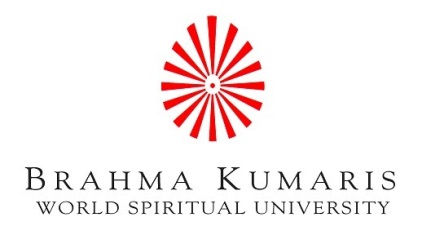 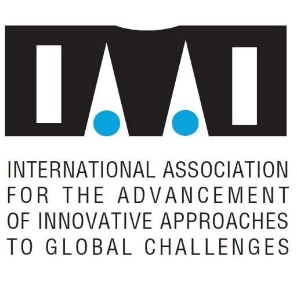 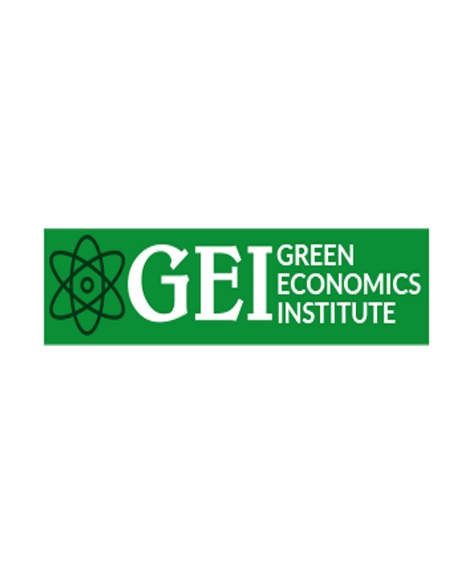 